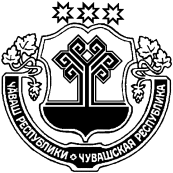        Руководствуясь статьей 46 Градостроительного кодекса Российской федерации, решением Собрания депутатов Климовского сельского поселения Ибресинского района Чувашской Республики от 05.04.2019 № 42 «Об утверждении Правил землепользования и застройки Климовского сельского поселения Ибресинского района Чувашской Республики», материалов межевания земельного участка администрация Климовского сельского поселения Ибресинского района п о с т а н о в л я е т:Утвердить проект планировки территории и проект межевания территории земельного участка кадастрового квартала 21:10:060905 Климовского сельского поселения Ибресинского района Чувашской Республики «Благоустройство проектируемой детской и спортивной площадки в Чувашской Республике Ибресинского района, на территории стадиона с. Климово»Настоящее постановление вступает в силу после его официального опубликования.Контроль за исполнением настоящего постановления оставляю за собой.        Глава  Климовского       сельского поселения                                                              Д.А. ДенисовЧĂВАШ РЕСПУБЛИКИЙĚПРЕÇ РАЙОНĚЧУВАШСКАЯ РЕСПУБЛИКАИБРЕСИНСКИЙ РАЙОН КĔЛĔМКАССИ ЯЛ ПОСЕЛЕНИЙĚН АДМИНИСТРАЦИĚЙЫШĂНУ              15.06.2020 ç.   28 № Кěлěмкасси ялěАДМИНИСТРАЦИЯ КЛИМОВСКОГО СЕЛЬСКОГО ПОСЕЛЕНИЯ ПОСТАНОВЛЕНИЕ15.06.2020 г.    № 28село КлимовоОб утверждении проекта планировкитерритории и проекта межевания территории земельных участков кадастрового квартала 21:10:060905 Климовского сельского поселения Ибресинского района Чувашской Республики